Appendix A – 2008 NSSRN Questionnaire Content Changes for 2018Questionnaire items from the 2008 NSSRN that have been changed for the 2018 survey are itemized in the table below.  At left are images of the questions as they appeared in the 2008 questionnaire.  At right are images displaying the enhanced questions as they appear in the 2018 questionnaire. Enhancements include:Revised question and response option wording, Restructured response formats and locations of write-in boxesEnhanced instructions  NOTE:  The table below does not include questions where the only change was to remove parentheses from italicized instructional text.Appendix B – 2008 NSSRN Questionnaire Content Removed for 2018Questionnaire items from the 2008 NSSRN that were not included in the 2018 survey are itemized in the table below.  Appendix C – New NSSRN Questionnaire Content for 2018Questionnaire items that are new for the 2018 NSSRN itemized in the table below.  2008 Version2018 Version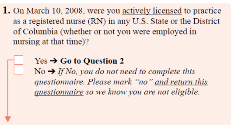 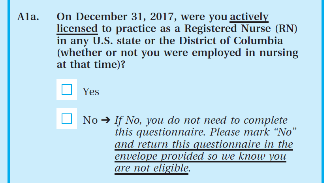 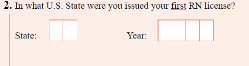 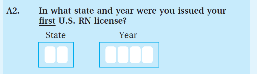 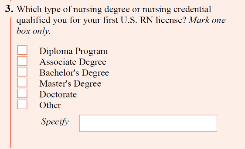 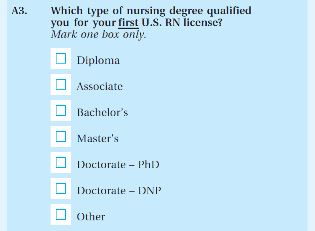 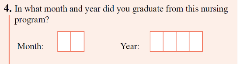 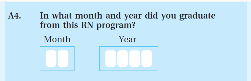 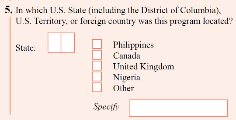 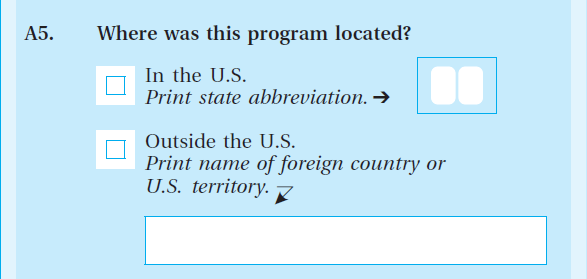 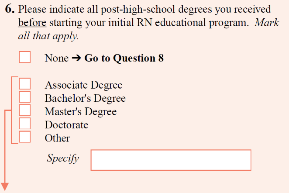 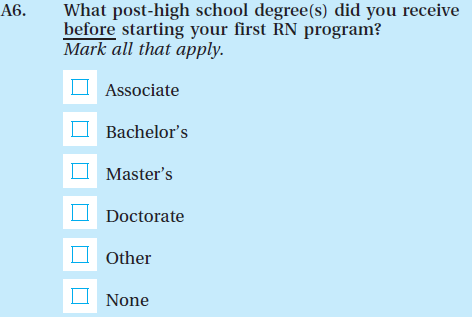 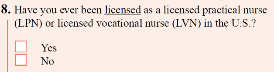 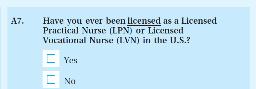 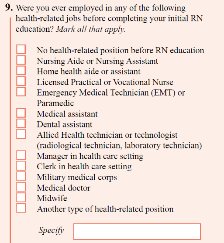 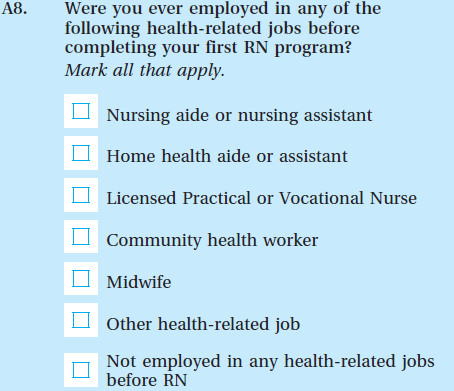 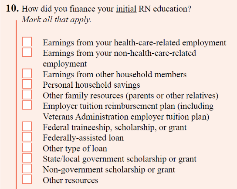 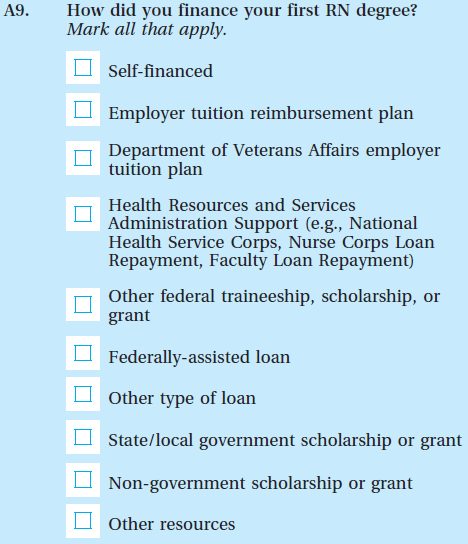 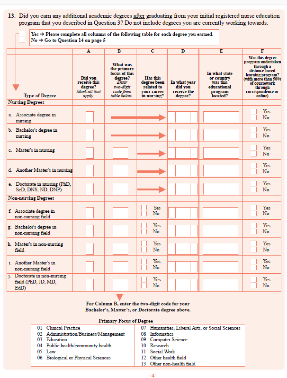 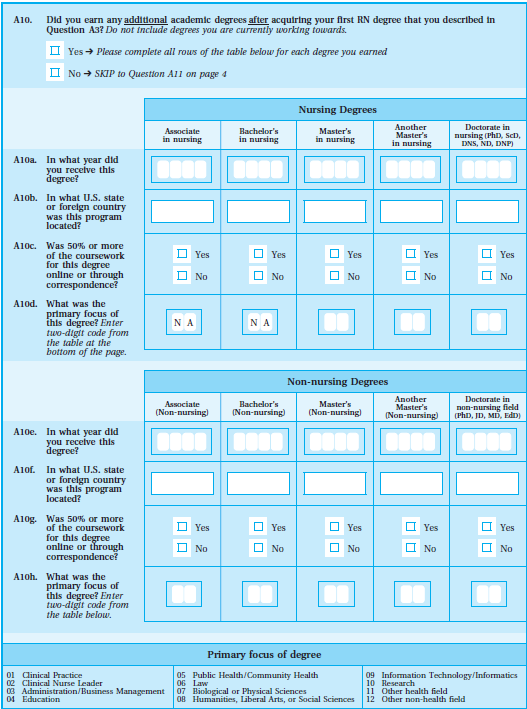 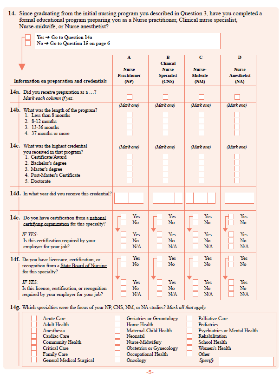 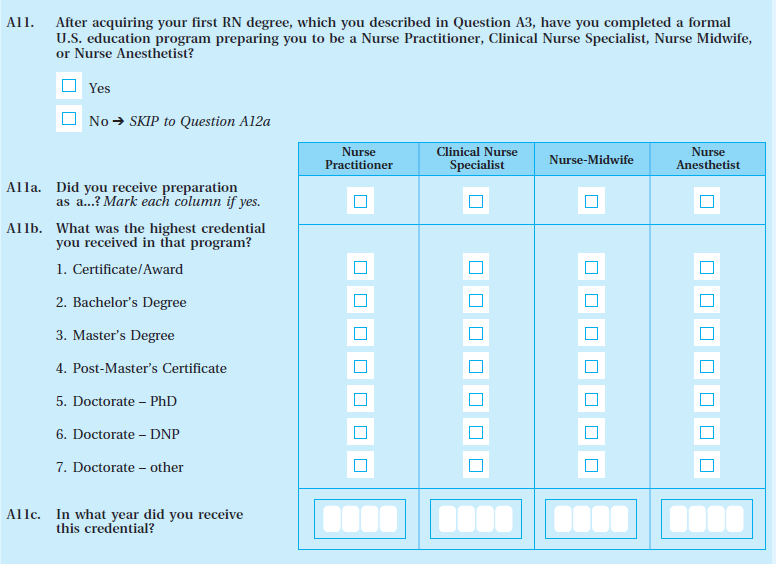 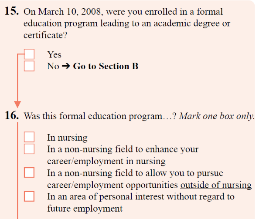 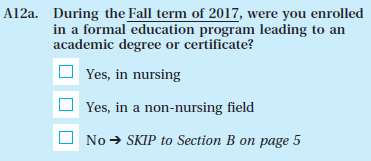 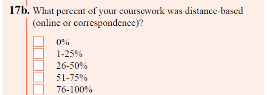 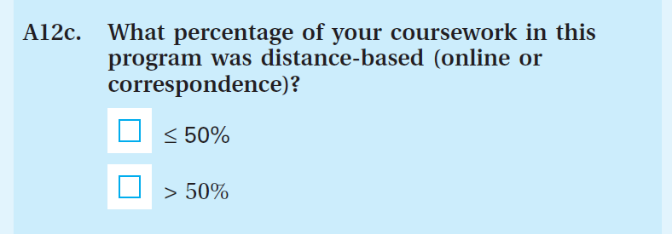 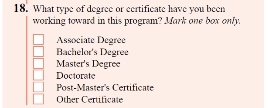 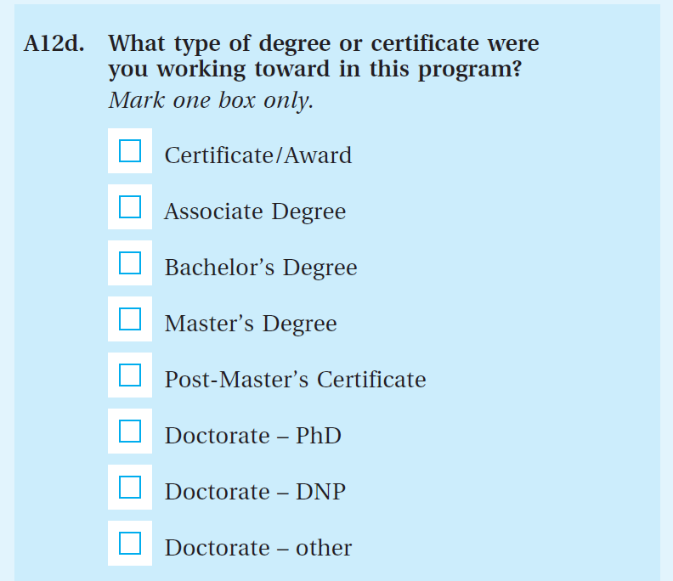 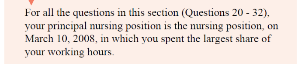 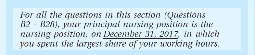 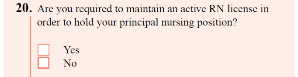 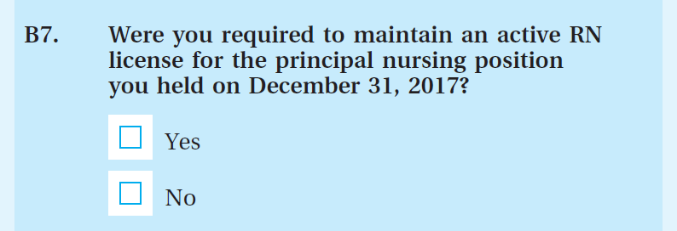 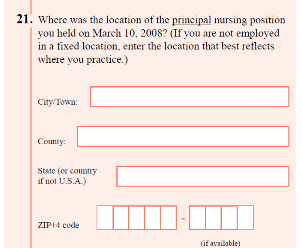 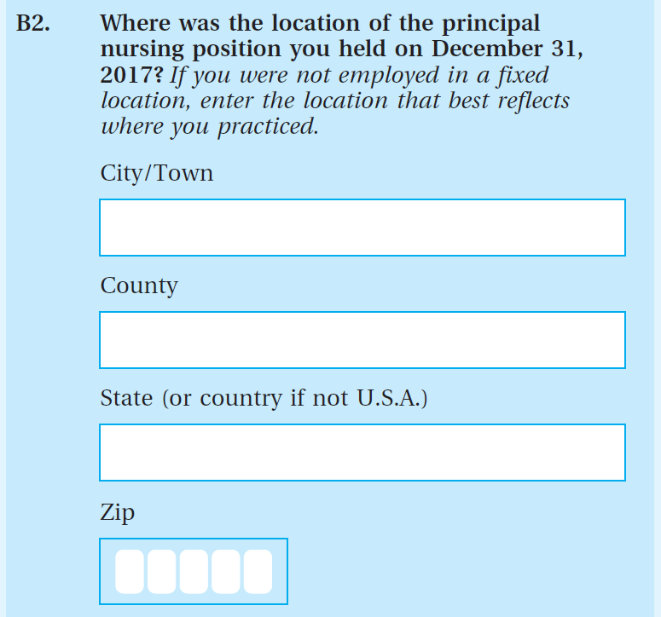 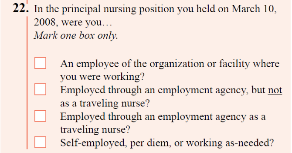 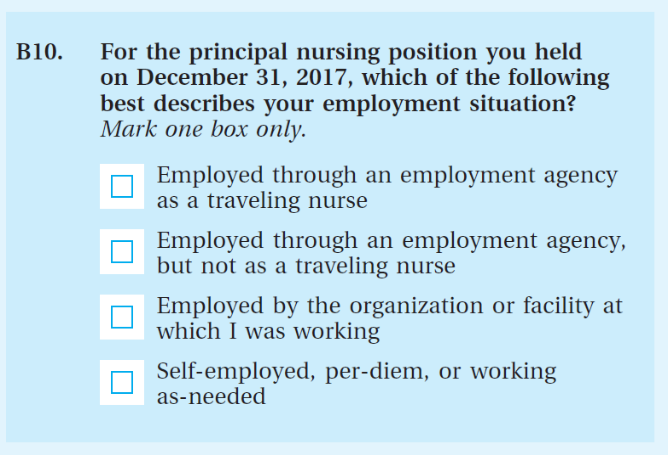 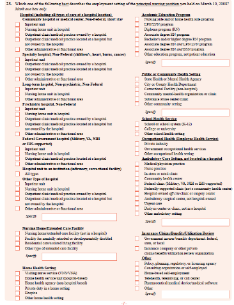 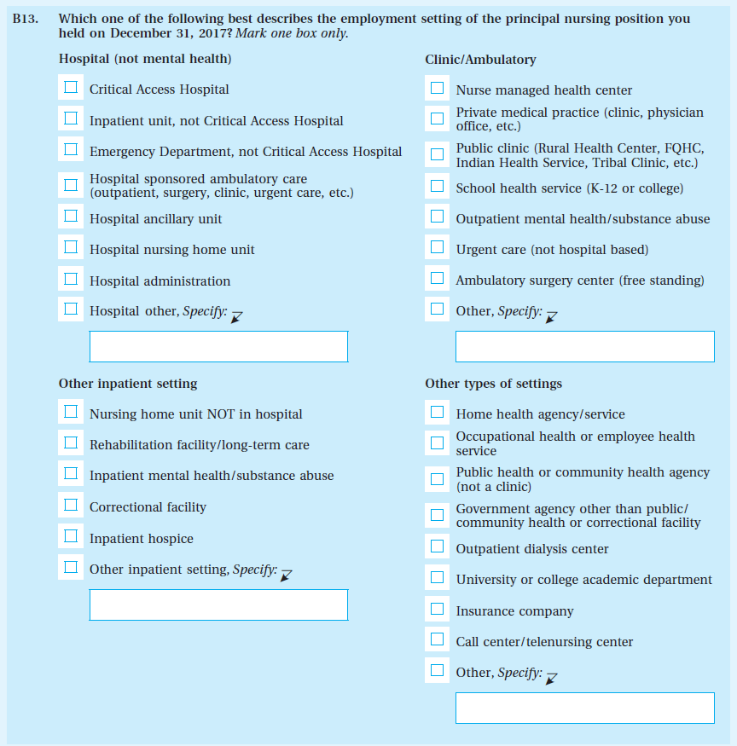 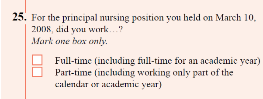 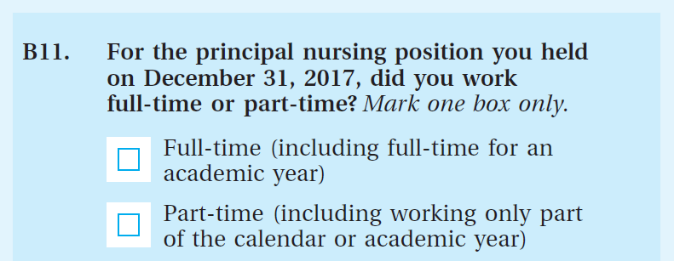 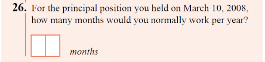 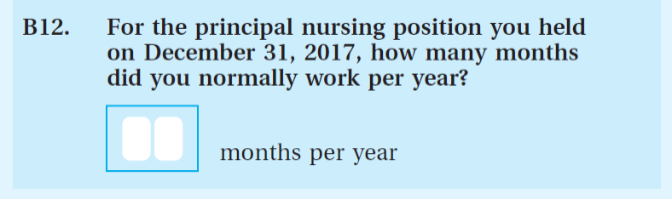 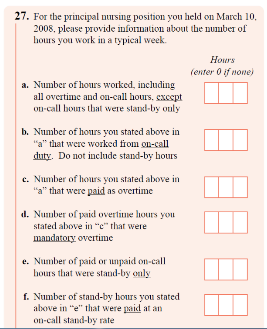 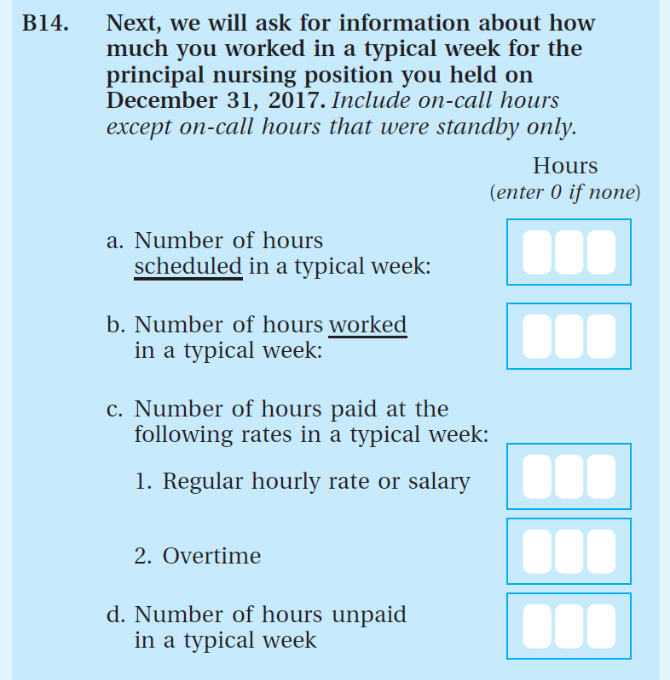 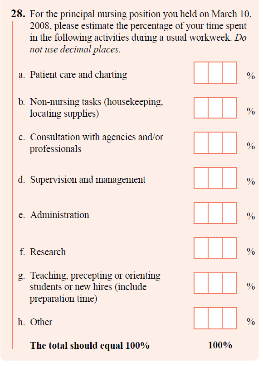 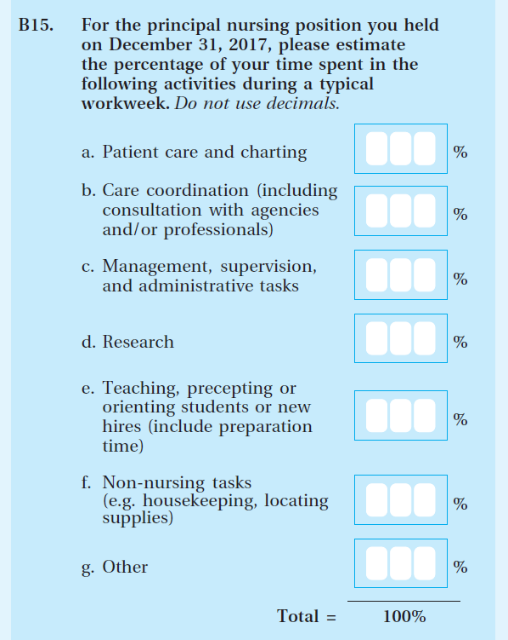 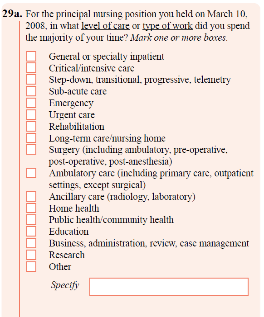 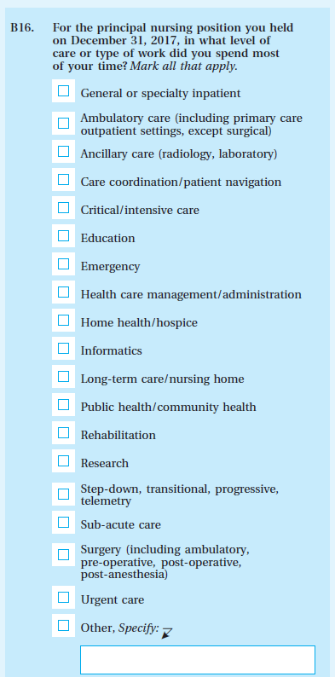 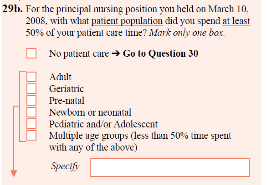 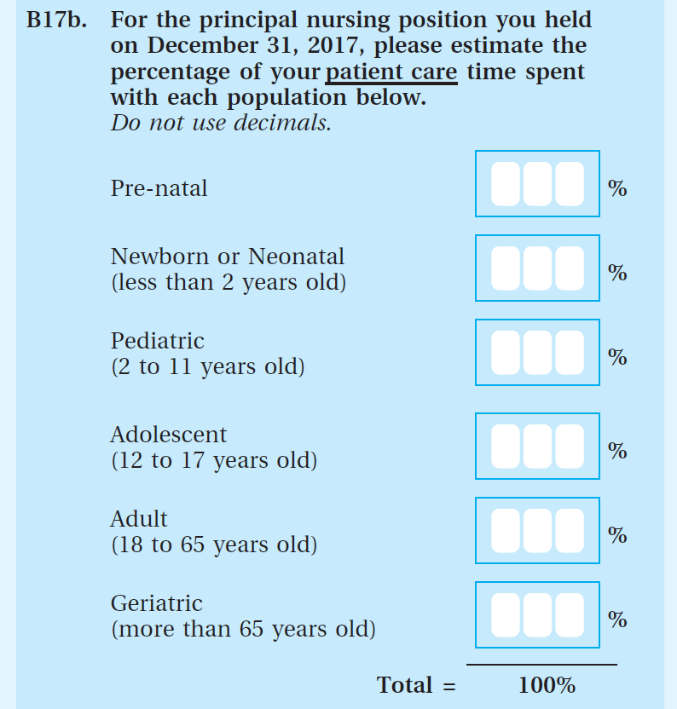 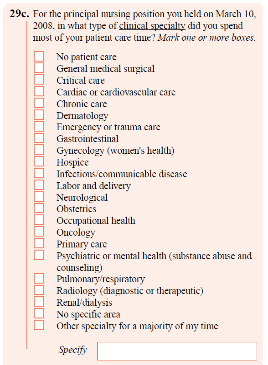 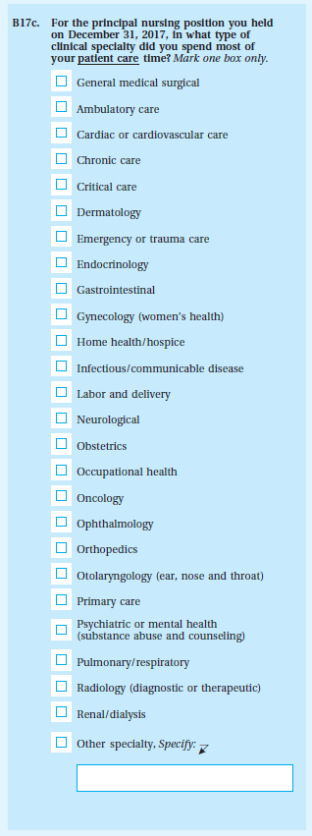 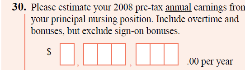 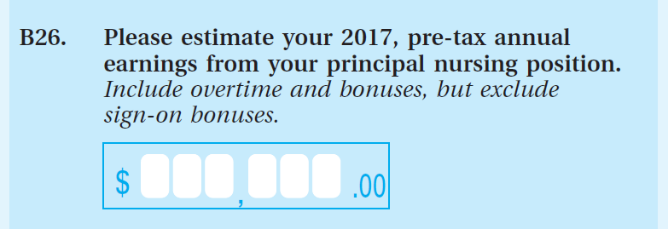 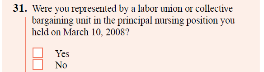 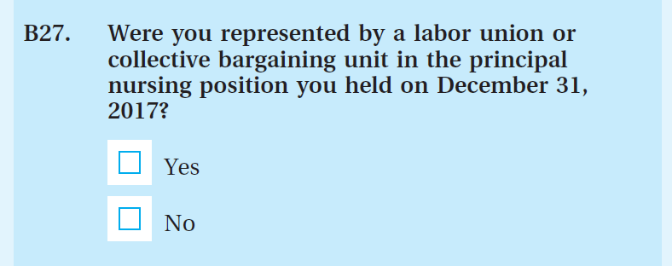 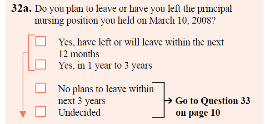 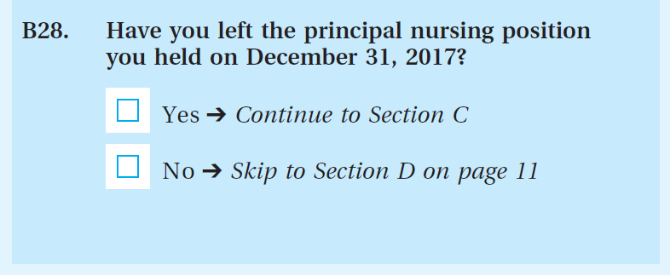 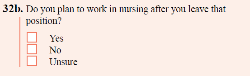 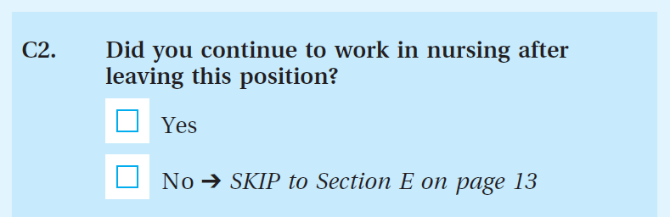 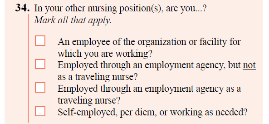 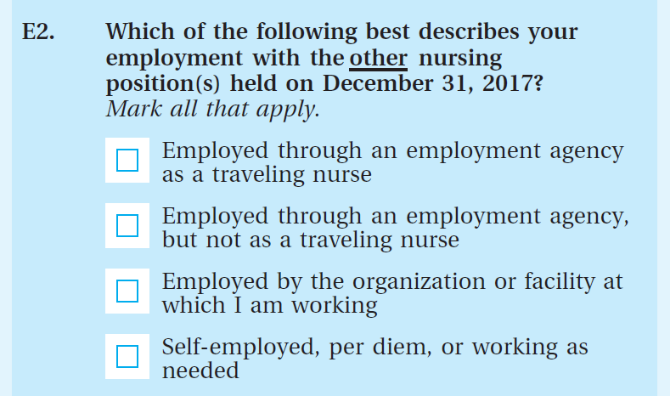 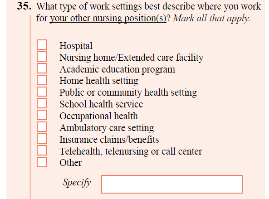 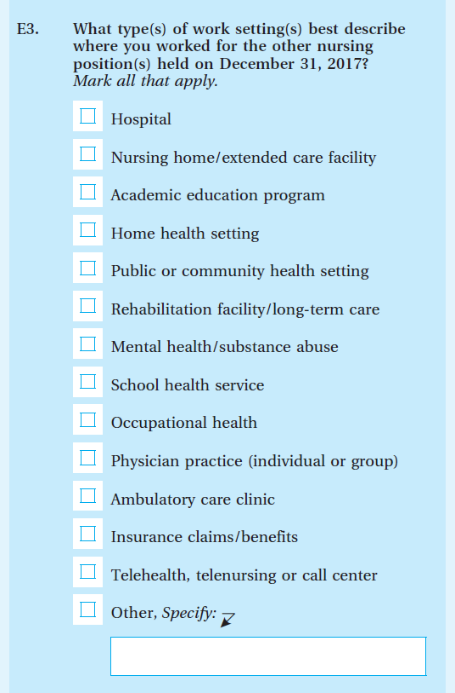 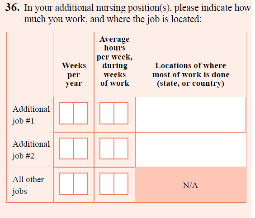 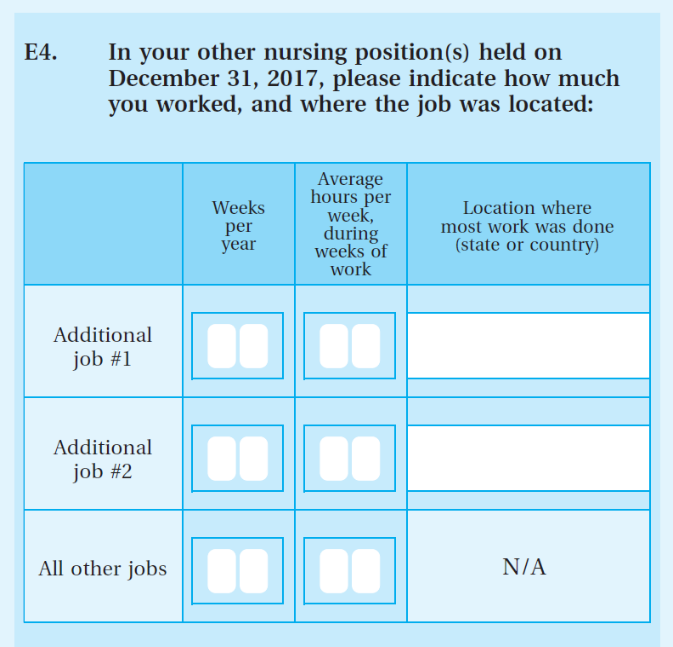 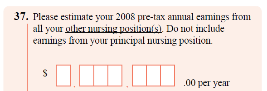 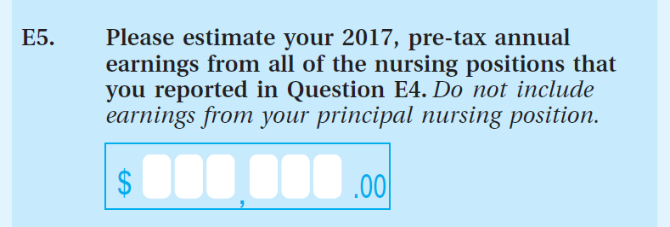 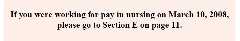 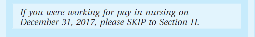 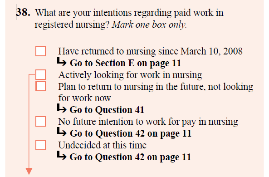 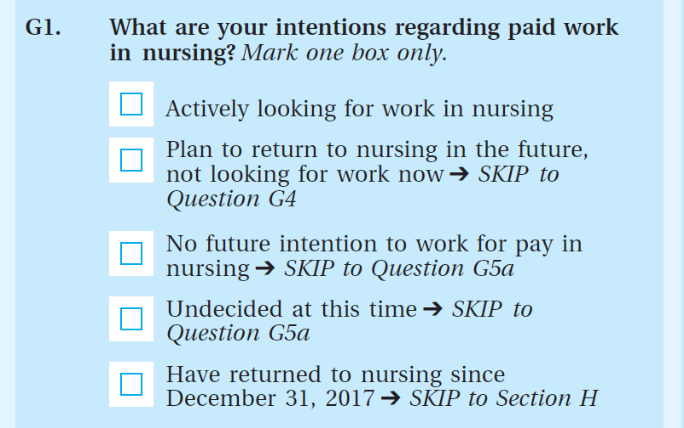 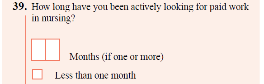 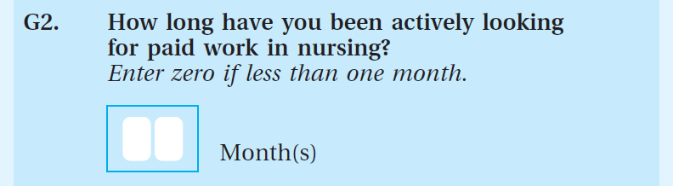 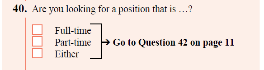 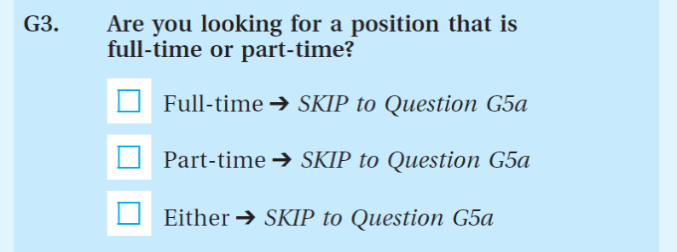 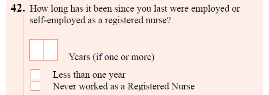 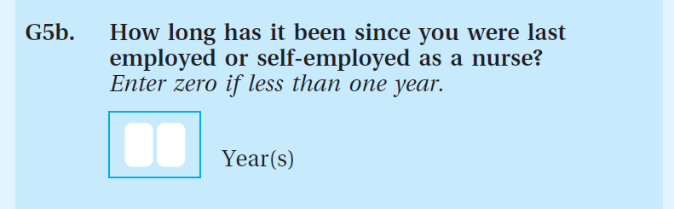 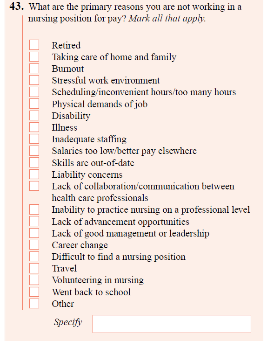 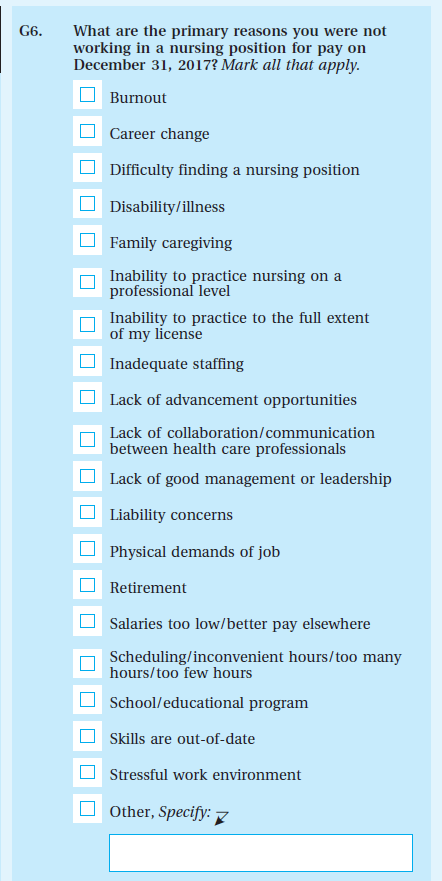 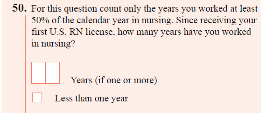 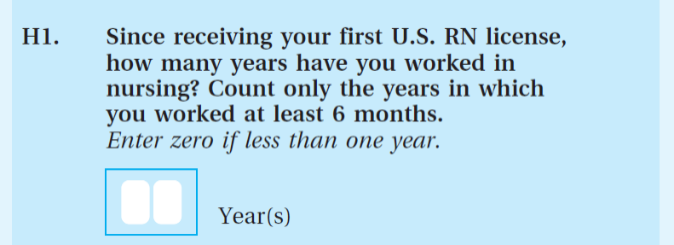 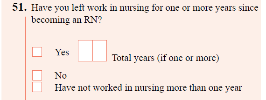 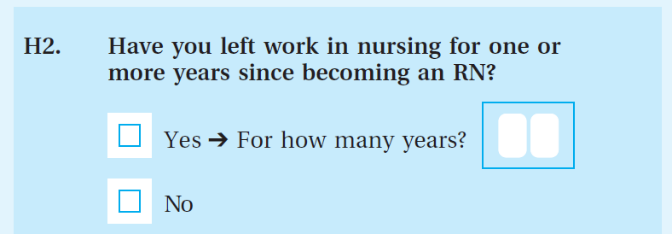 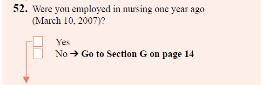 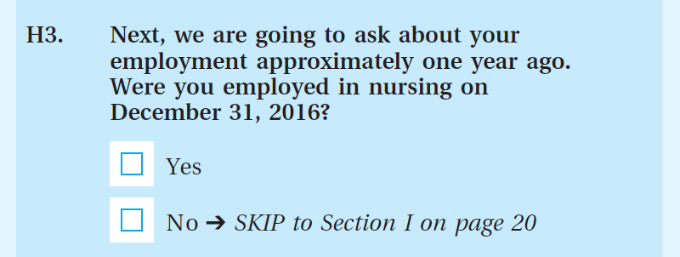 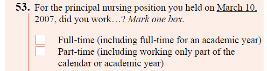 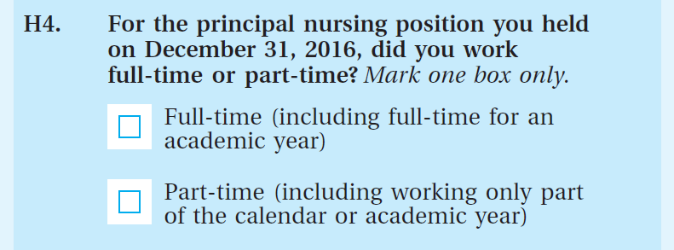 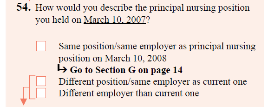 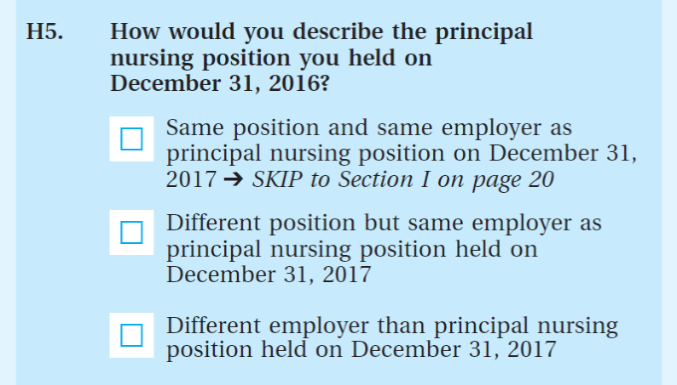 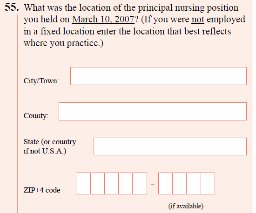 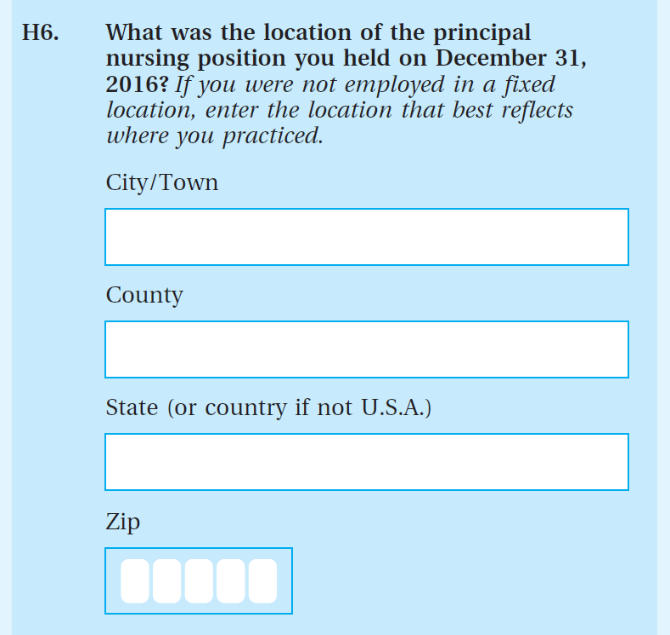 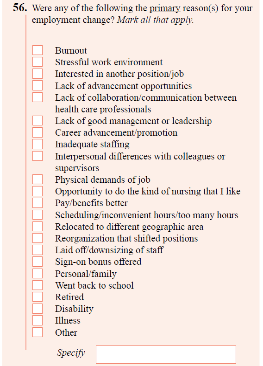 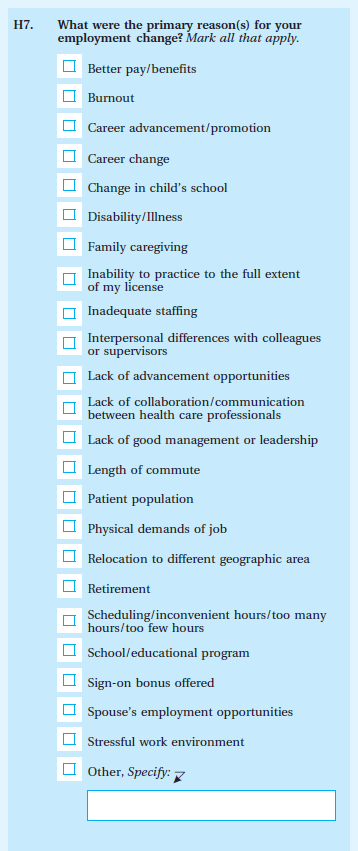 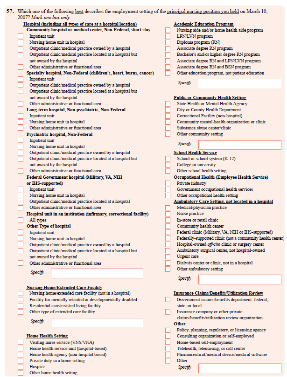 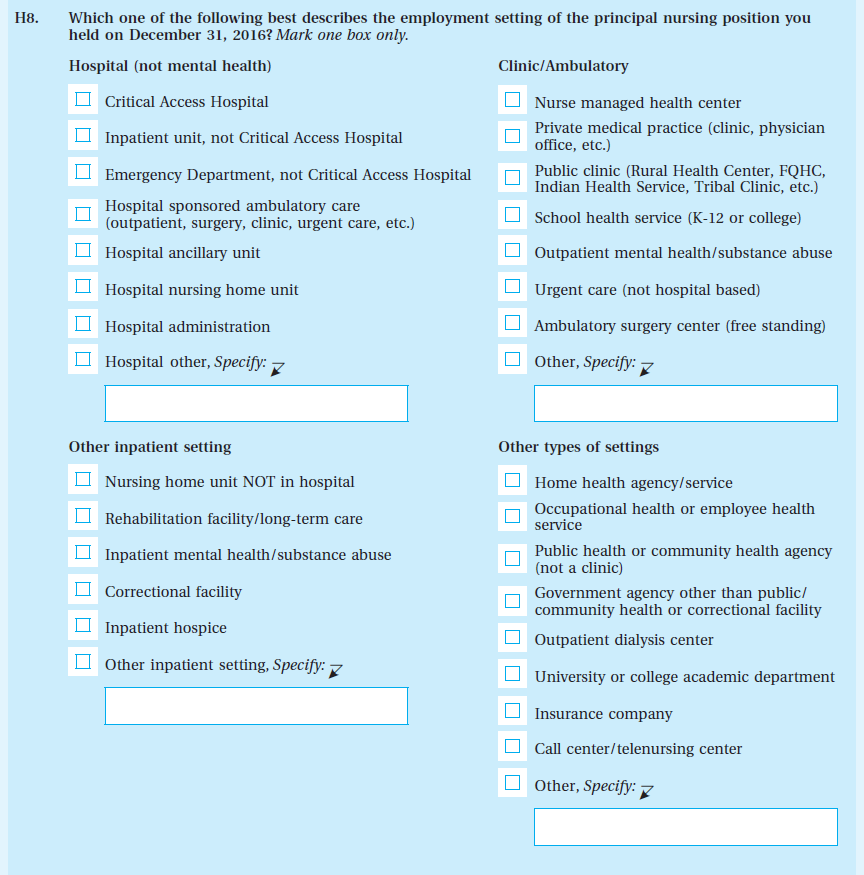 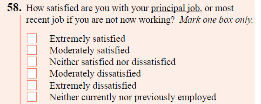 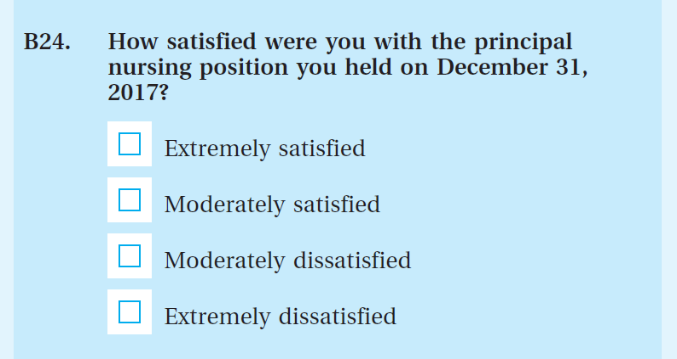 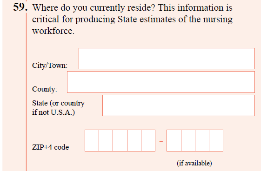 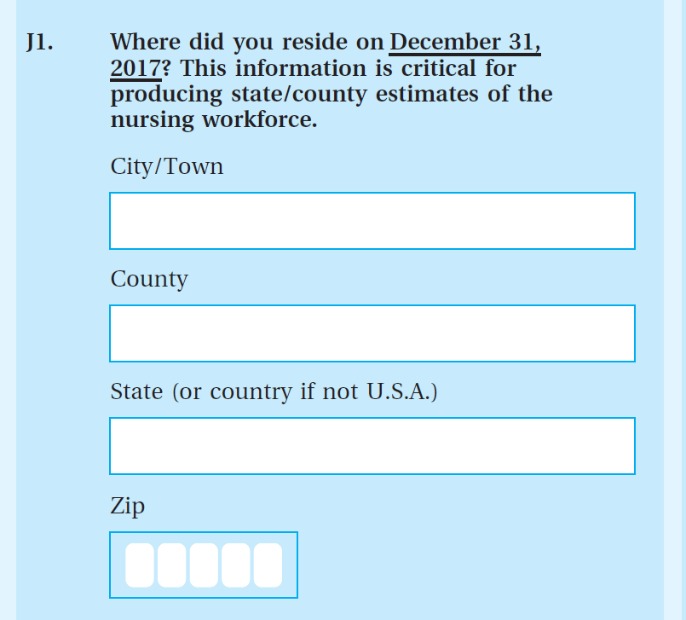 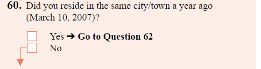 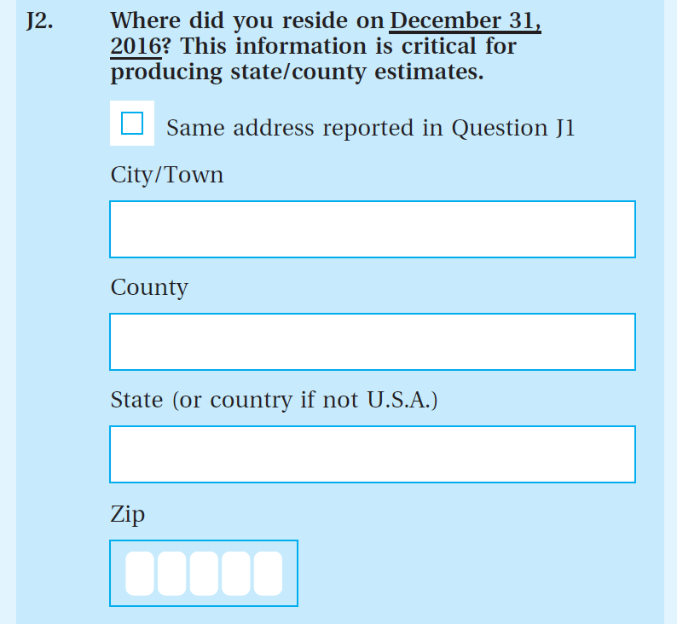 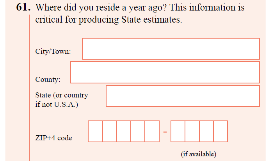 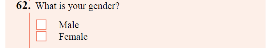 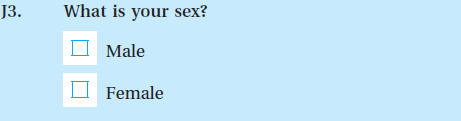 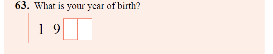 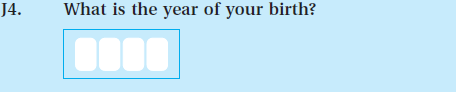 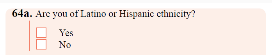 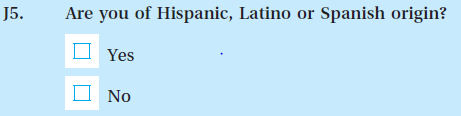 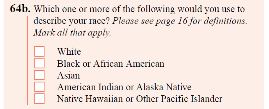 J6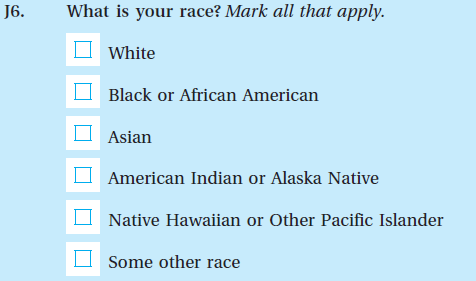 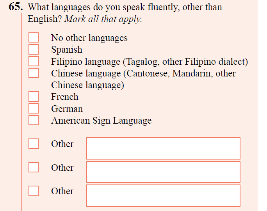 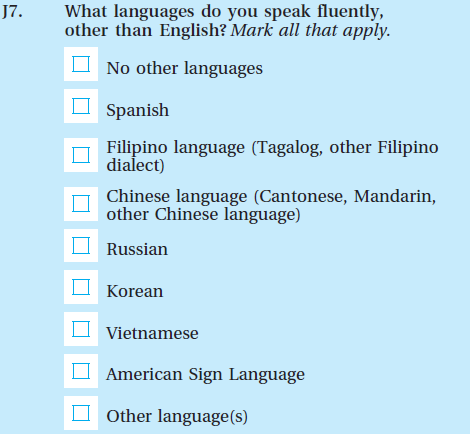 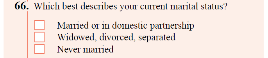 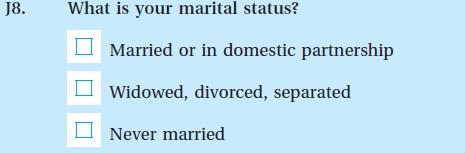 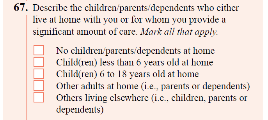 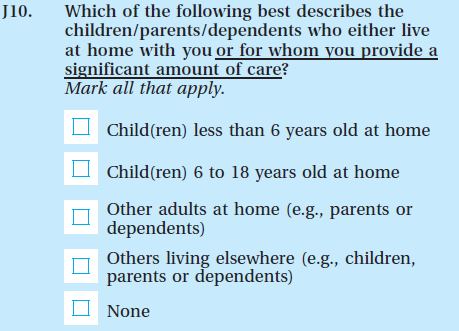 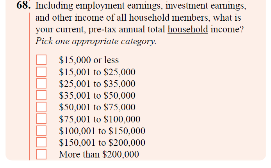 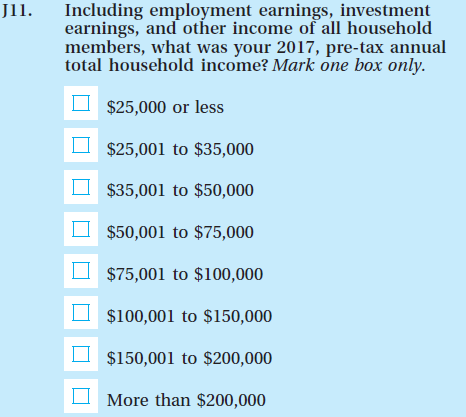 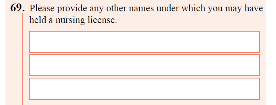 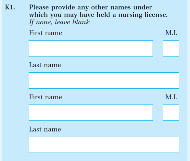 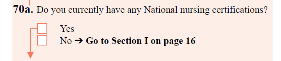 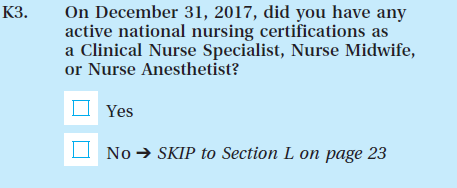 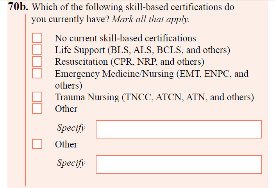 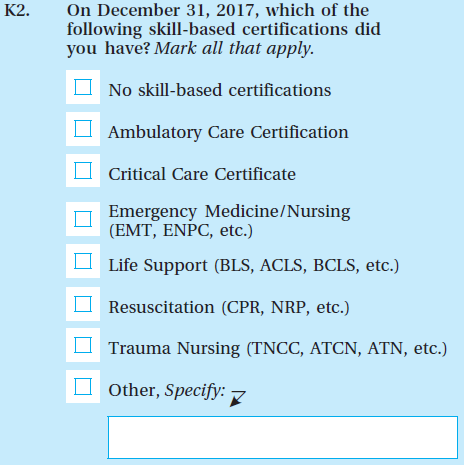 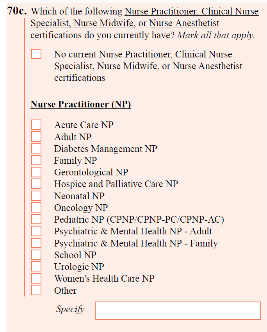 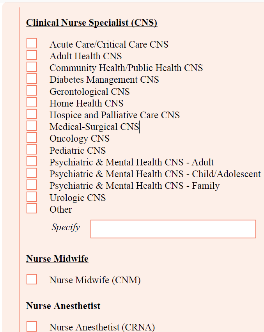 (Corresponds to 70c above)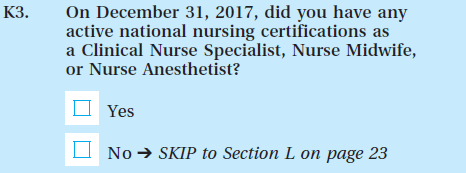 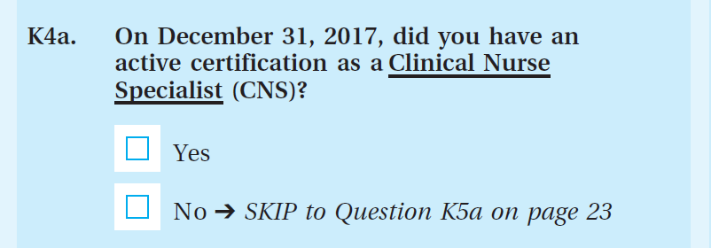 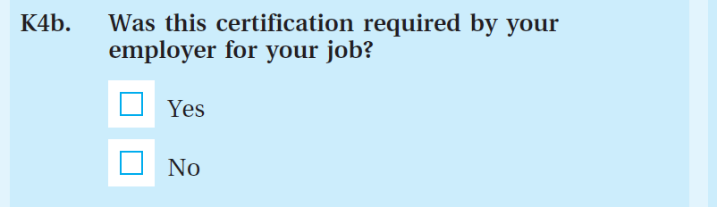 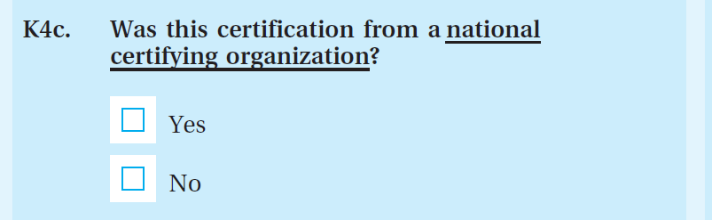 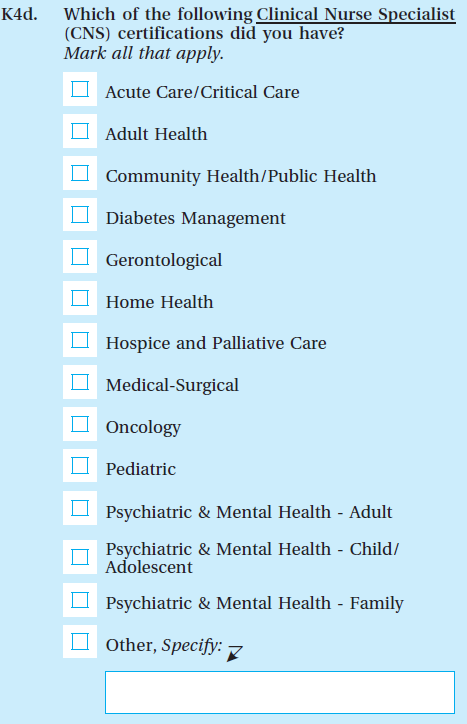 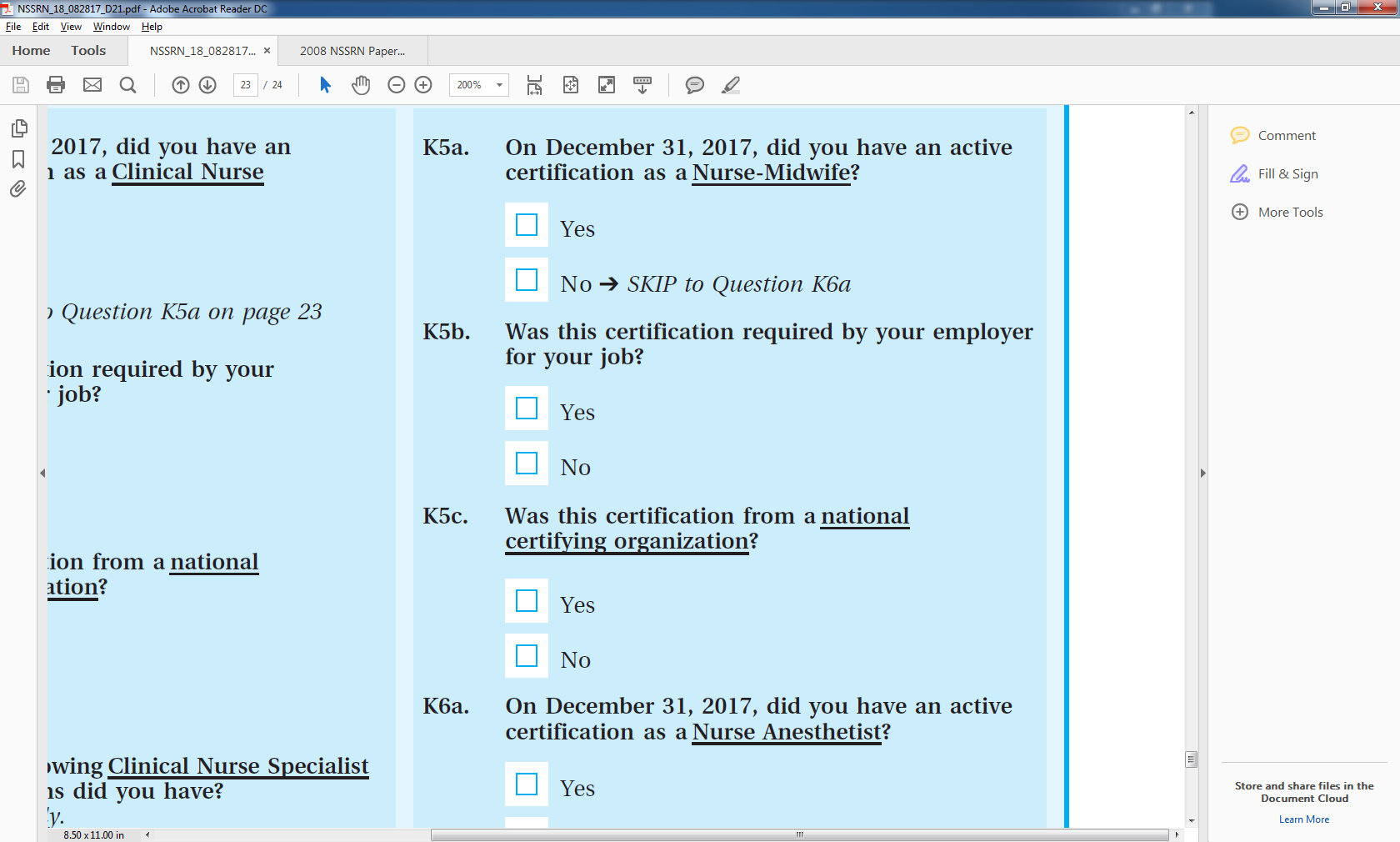 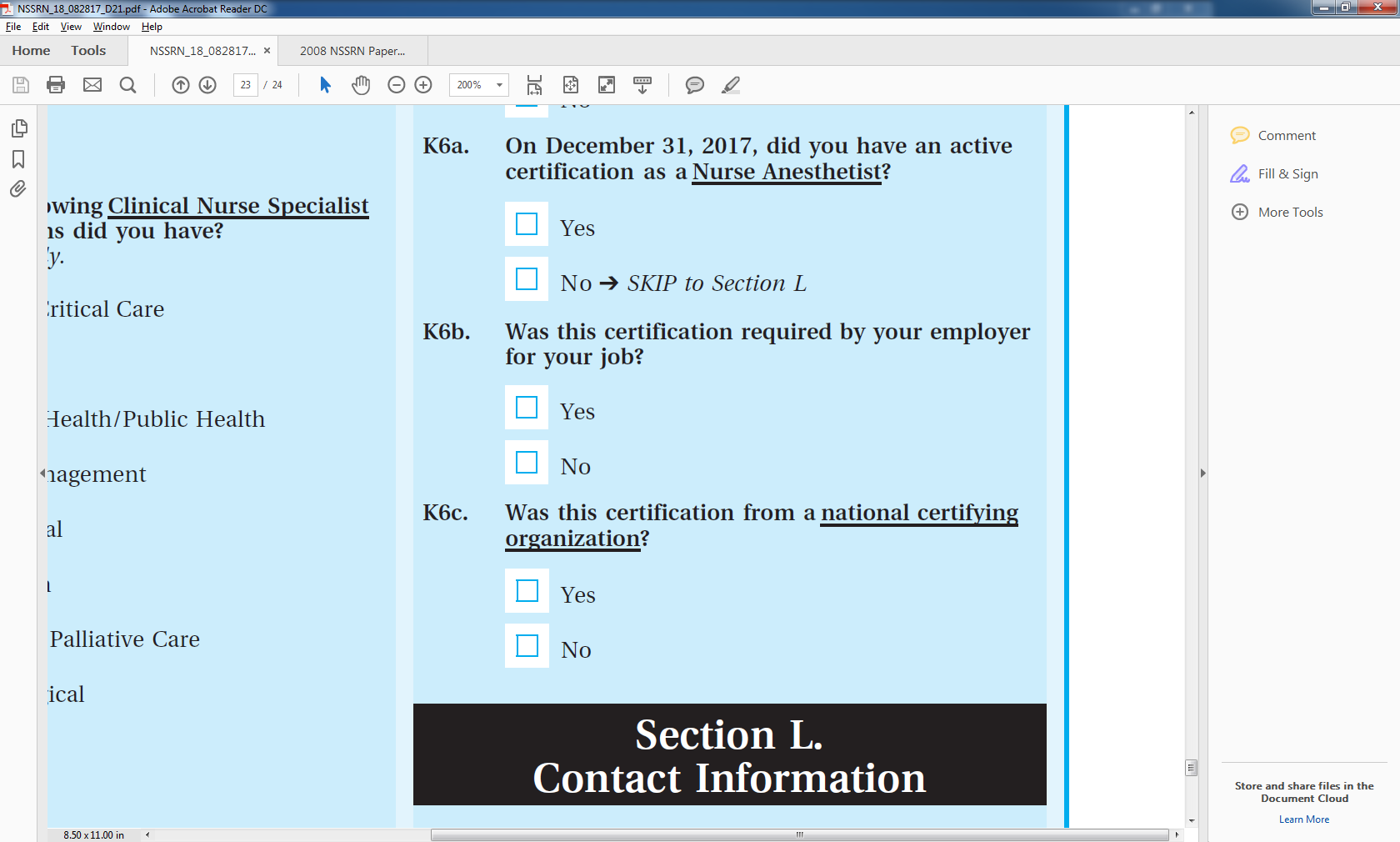 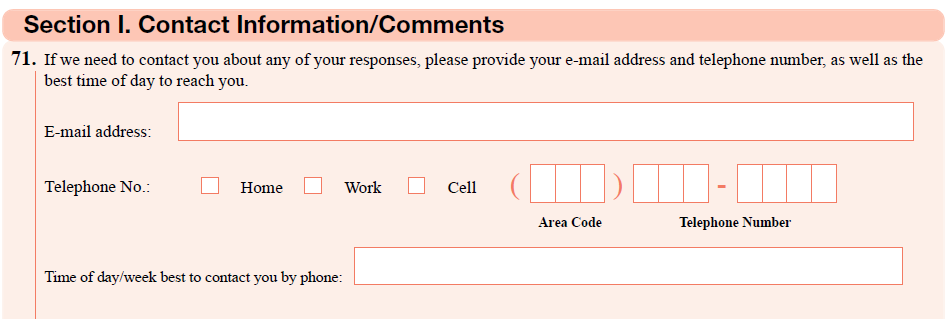 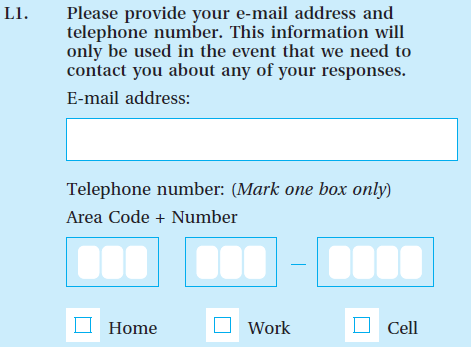 2008 Questionnaire Items Removed for 2018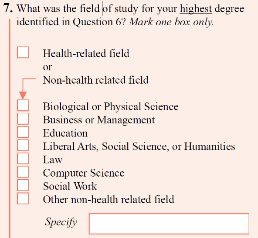 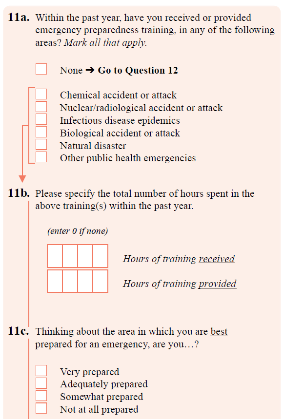 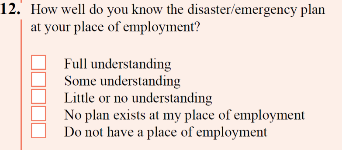 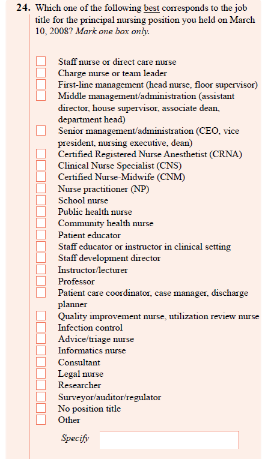 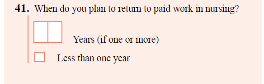 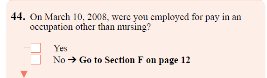 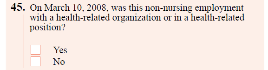 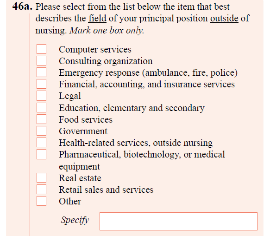 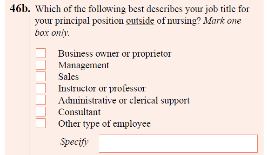 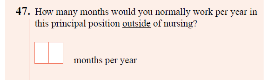 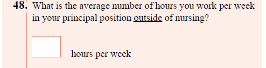 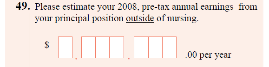 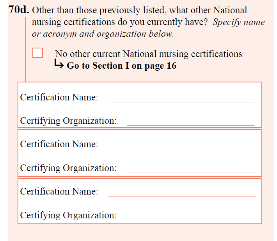 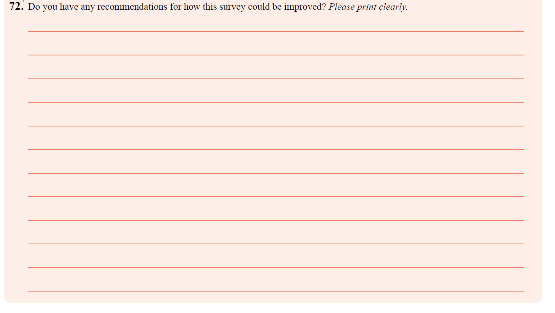 New Questionnaire Items for 2018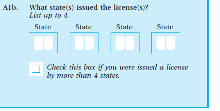 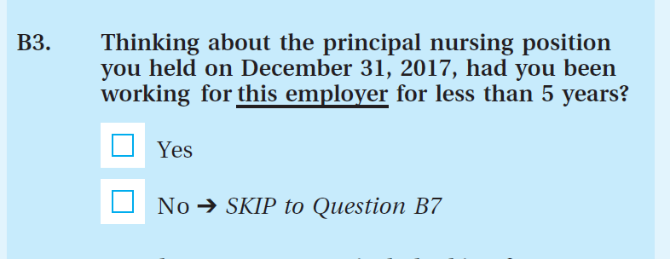 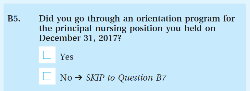 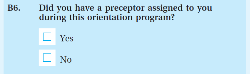 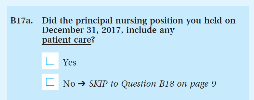 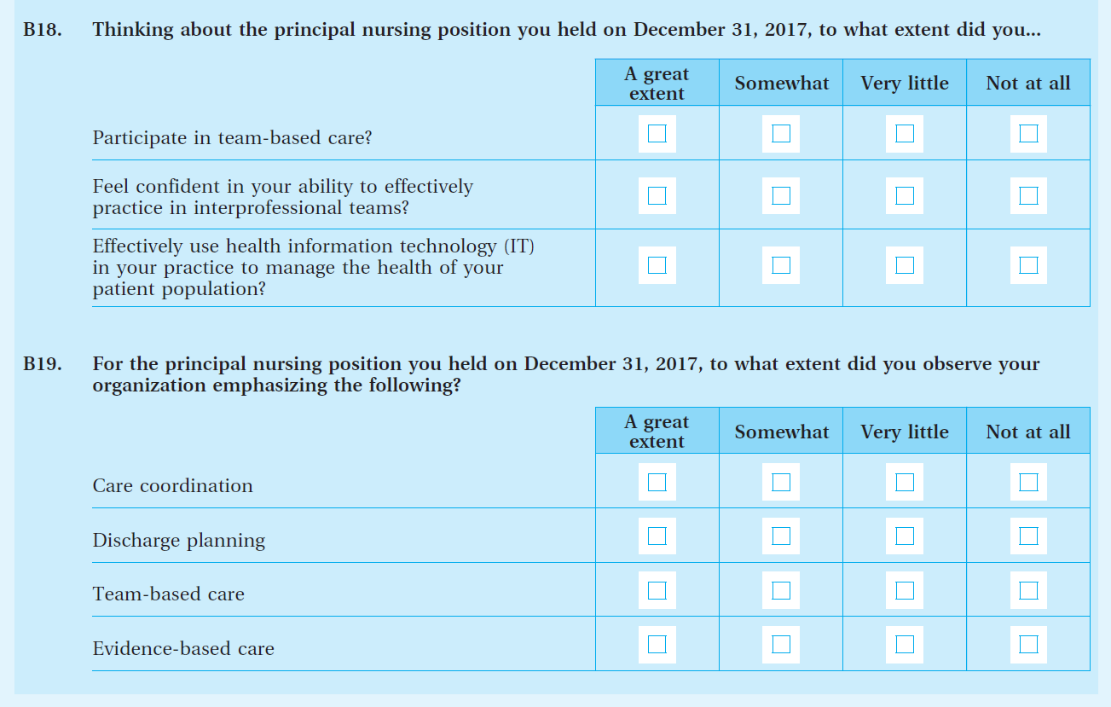 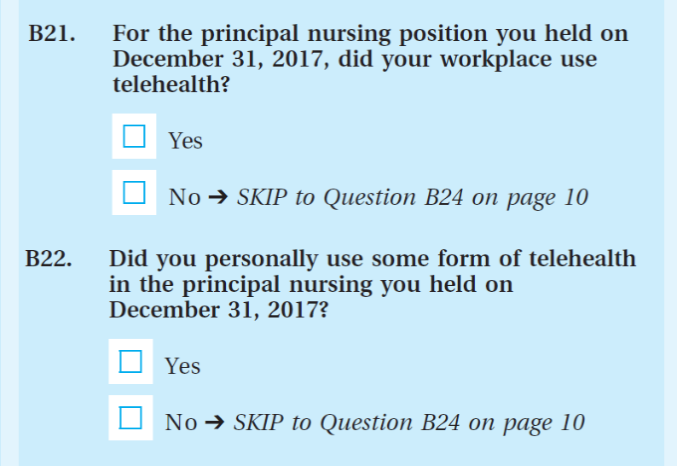 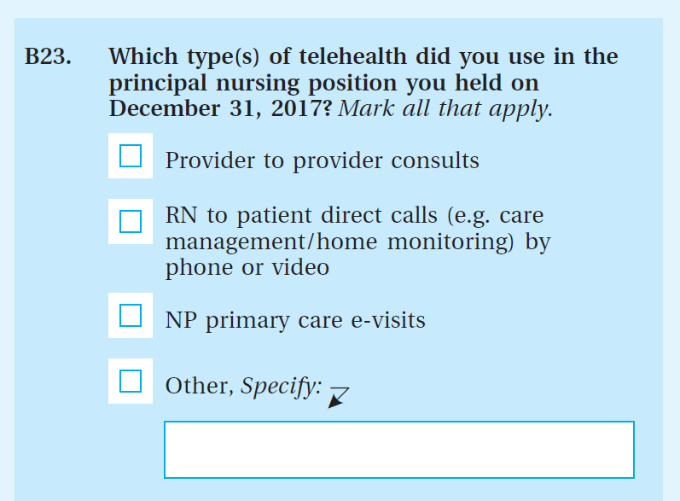 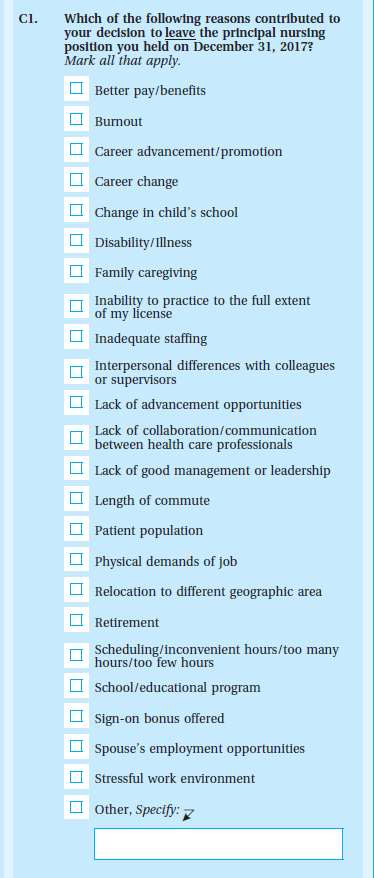 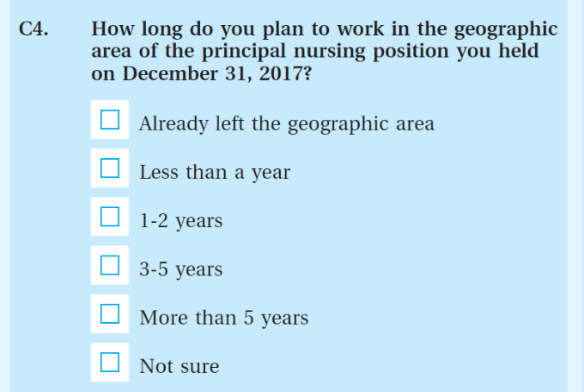 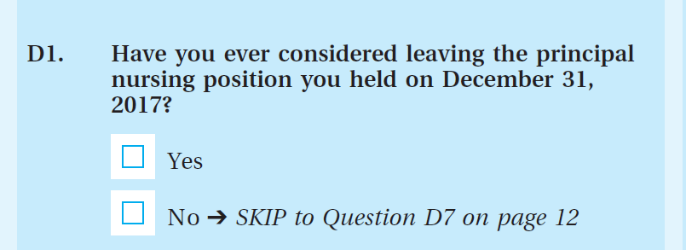 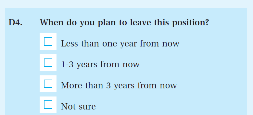 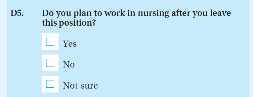 NOTE: Although new to the NSSRN, the following questions were taken from the 2012 National Sample Survey of Nurse Practitioners: F1a, F1b, F2, F5 - F10a, F13, F14, F19 - F26.  Questions were altered slightly to fit the context of the NSSRN.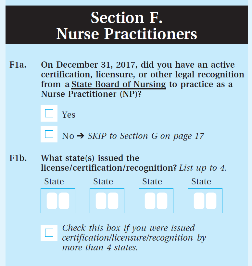 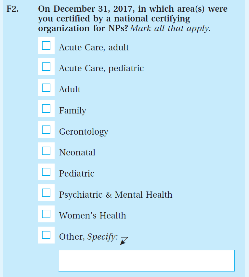 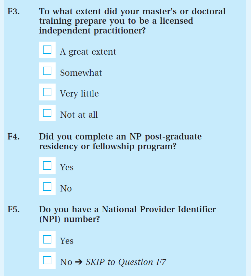 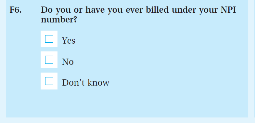 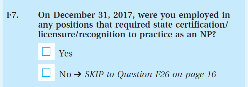 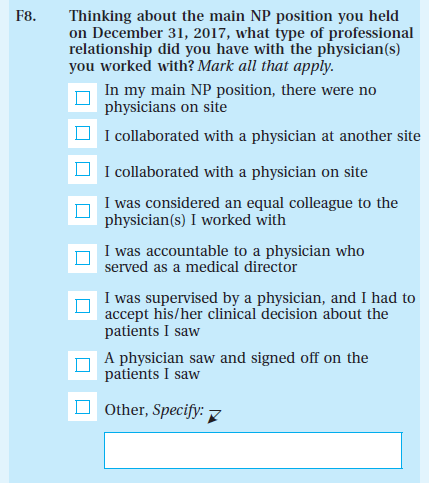 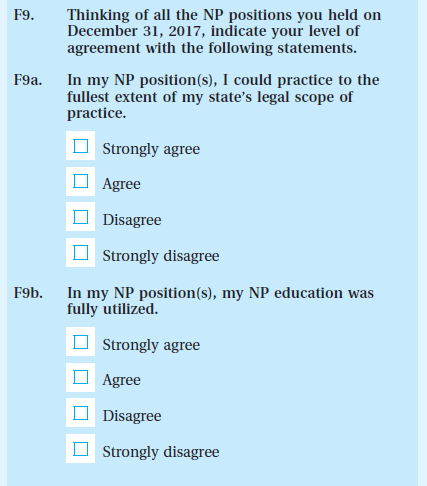 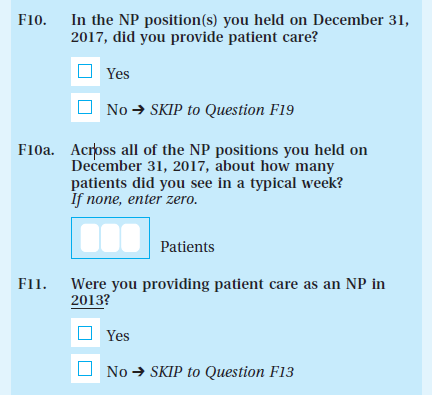 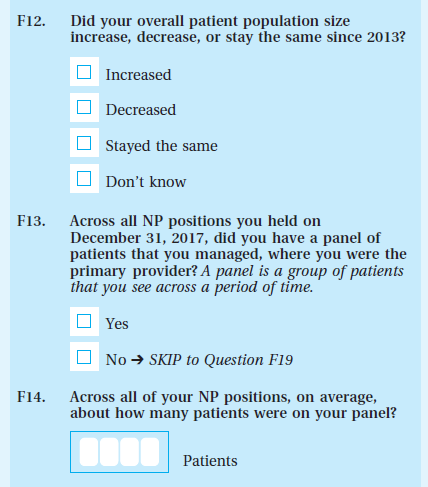 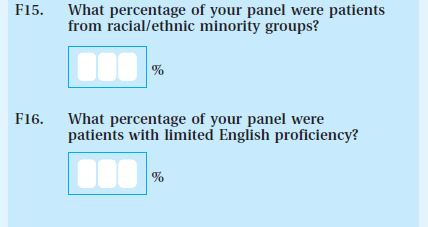 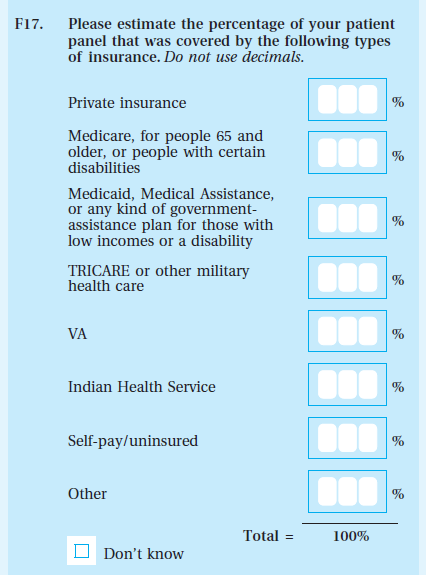 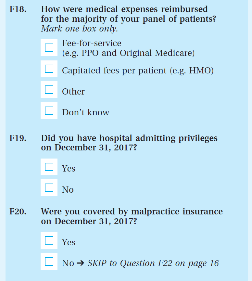 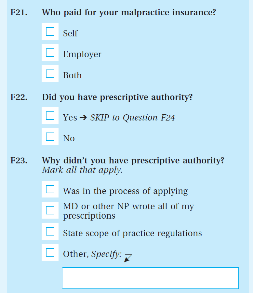 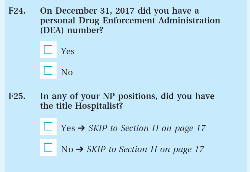 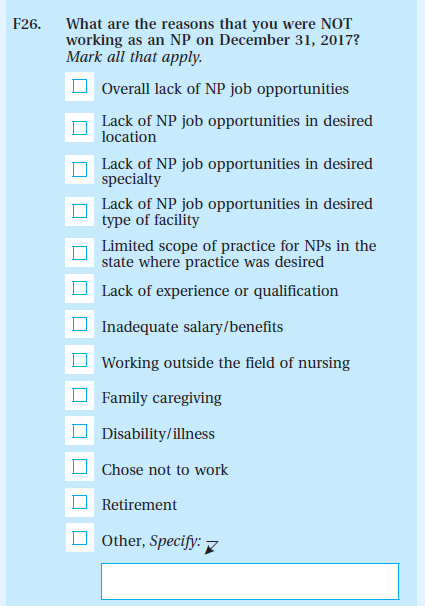 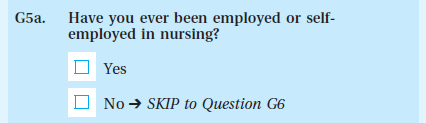 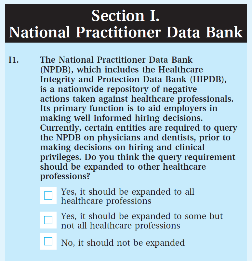 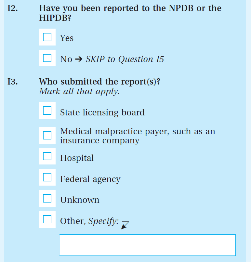 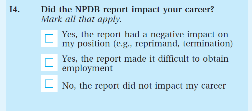 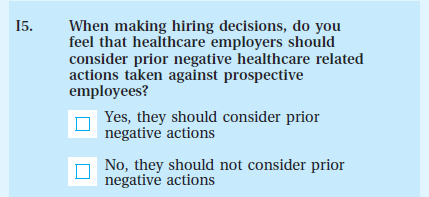 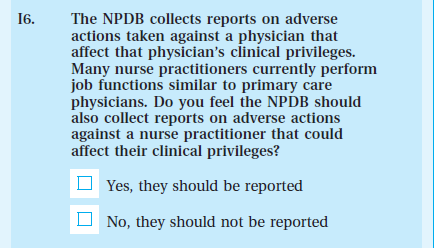 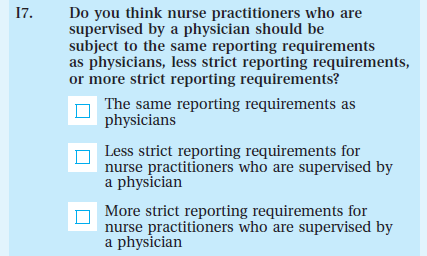 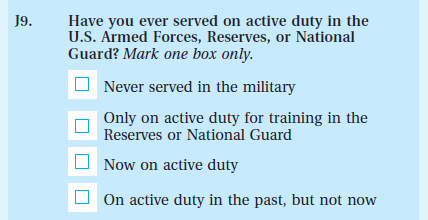 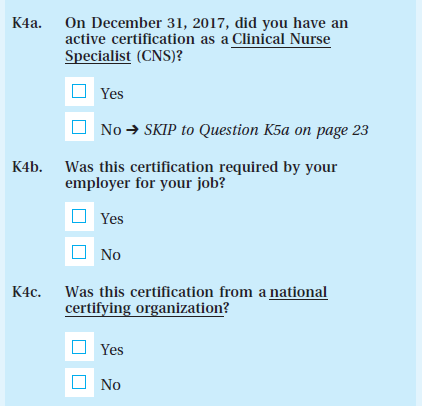 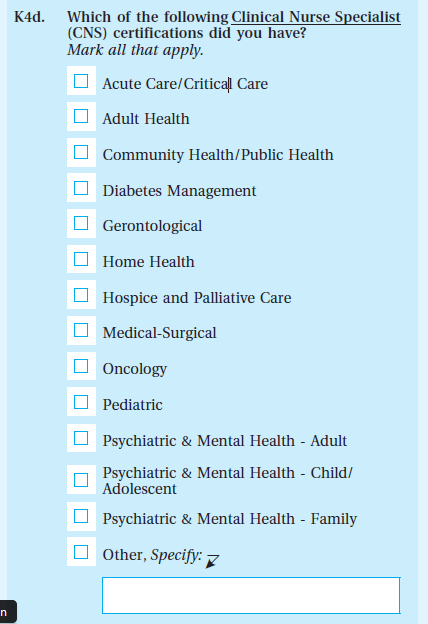 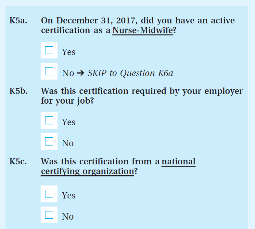 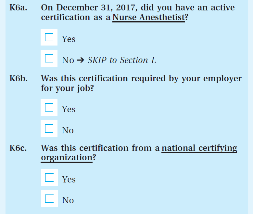 